Зарегистрировано в Минюсте России 13 февраля 2013 г. N 27064МИНИСТЕРСТВО ЗДРАВООХРАНЕНИЯ РОССИЙСКОЙ ФЕДЕРАЦИИПРИКАЗот 9 ноября 2012 г. N 746нОБ УТВЕРЖДЕНИИ СТАНДАРТАСПЕЦИАЛИЗИРОВАННОЙ МЕДИЦИНСКОЙ ПОМОЩИ ДЕТЯМПРИ ГИПОГОНАДИЗМЕВ соответствии со статьей 37 Федерального закона от 21 ноября 2011 г. N 323-ФЗ "Об основах охраны здоровья граждан в Российской Федерации" (Собрание законодательства Российской Федерации, 2011, N 48, ст. 6724; 2012, N 26, ст. 3442, 3446) приказываю:Утвердить стандарт специализированной медицинской помощи детям при гипогонадизме согласно приложению.МинистрВ.И.СКВОРЦОВАПриложениек приказу Министерства здравоохраненияРоссийской Федерацииот 9 ноября 2012 г. N 746нСТАНДАРТСПЕЦИАЛИЗИРОВАННОЙ МЕДИЦИНСКОЙ ПОМОЩИ ДЕТЯМПРИ ГИПОГОНАДИЗМЕКатегория возрастная: детиПол: любойФаза: хроническаяСтадия: любаяОсложнения: вне зависимости от осложненийВид медицинской помощи: специализированная медицинская помощьУсловия оказания медицинской помощи: стационарно; в дневном стационареФорма оказания медицинской помощи: плановаяСредние сроки лечения (количество дней): 14Код по МКБ X <*>Нозологические единицы                               E22.1  Гиперпролактинемия                               E23.0  Гипопитуитаризм                               E23.1  Медикаментозный гипопитуитаризм                               E23.3  Дисфункция гипоталамуса, не                                      классифицированная в других рубриках                               E28.3  Первичная яичниковая недостаточность                               E29.1  Гипофункция яичек                               E29.8  Другие виды дисфункции яичек                               E29.9  Дисфункция яичек неуточненная                               E30.0  Задержка полового созревания                               E30.9  Нарушение полового созревания                                      неуточненное                               E31.0  Аутоиммунная полигландулярная                                      недостаточность                               E35.0  Нарушения щитовидной железы при                                      болезнях, классифицированных в других                                      рубриках                               E89.4  Нарушение функции яичников, возникшее                                      после медицинских процедур                               E89.5  Гипофункция яичек, возникшая после                                      медицинских процедур1. Медицинские мероприятия для диагностики заболевания, состояния--------------------------------<1> Вероятность предоставления медицинских услуг или назначения лекарственных препаратов для медицинского применения (медицинских изделий), включенных в стандарт медицинской помощи, которая может принимать значения от 0 до 1, где 1 означает, что данное мероприятие проводится 100% пациентов, соответствующих данной модели, а цифры менее 1 - указанному в стандарте медицинской помощи проценту пациентов, имеющих соответствующие медицинские показания.2. Медицинские услуги для лечения заболевания, состояния и контроля за лечением3. Перечень лекарственных препаратов для медицинского применения, зарегистрированных на территории Российской Федерации, с указанием средних суточных и курсовых доз4. Виды лечебного питания, включая специализированные продукты лечебного питания--------------------------------<*> Международная статистическая классификация болезней и проблем, связанных со здоровьем, X пересмотра.<**> Международное непатентованное или химическое наименование лекарственного препарата, а в случаях их отсутствия - торговое наименование лекарственного препарата.<***> Средняя суточная доза.<****> Средняя курсовая доза.Примечания:1. Лекарственные препараты для медицинского применения, зарегистрированные на территории Российской Федерации, назначаются в соответствии с инструкцией по применению лекарственного препарата для медицинского применения и фармакотерапевтической группой по анатомо-терапевтическо-химической классификации, рекомендованной Всемирной организацией здравоохранения, а также с учетом способа введения и применения лекарственного препарата. При назначении лекарственных препаратов для медицинского применения детям доза определяется с учетом массы тела, возраста в соответствии с инструкцией по применению лекарственного препарата для медицинского применения.2. Назначение и применение лекарственных препаратов для медицинского применения, медицинских изделий и специализированных продуктов лечебного питания, не входящих в стандарт медицинской помощи, допускаются в случае наличия медицинских показаний (индивидуальной непереносимости, по жизненным показаниям) по решению врачебной комиссии (часть 5 статьи 37 Федерального закона от 21.11.2011 N 323-ФЗ "Об основах охраны здоровья граждан в Российской Федерации" (Собрание законодательства Российской Федерации, 28.11.2011, N 48, ст. 6724; 25.06.2012, N 26, ст. 3442)).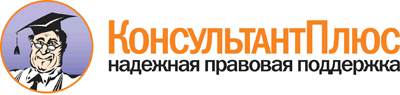  Приказ Минздрава России от 09.11.2012 N 746н
"Об утверждении стандарта специализированной медицинской помощи детям при гипогонадизме"
(Зарегистрировано в Минюсте России 13.02.2013 N 27064) Документ предоставлен КонсультантПлюс

www.consultant.ru 

Дата сохранения: 21.07.2017 
 Прием (осмотр, консультация) врача-специалиста                           Прием (осмотр, консультация) врача-специалиста                           Прием (осмотр, консультация) врача-специалиста                           Прием (осмотр, консультация) врача-специалиста                                Код       медицинской      услуги      Наименование медицинской             услуги              Усредненный      показатель         частоты      предоставления  <1>Усредненныйпоказатель  кратности применения B01.001.001   Прием (осмотр,              консультация) врача-        акушера-гинеколога          первичный                   0,5              1          B01.006.001   Прием (осмотр,              консультация) врача-        генетика первичный          0,5              1          B01.024.001   Прием (осмотр,              консультация) врача-        нейрохирурга первичный      0,1              1          B01.029.001   Прием (осмотр,              консультация) врача-        офтальмолога первичный      1                1          B01.053.003   Прием (осмотр,              консультация) врача -       детского уролога-андролога  первичный                   0,4              1          B01.058.003   Прием (осмотр,              консультация) врача -       детского эндокринолога      первичный                   1                1          Лабораторные методы исследования                                         Лабораторные методы исследования                                         Лабораторные методы исследования                                         Лабораторные методы исследования                                              Код       медицинской      услуги      Наименование медицинской             услуги              Усредненный      показатель         частоты      предоставления  Усредненныйпоказатель  кратности применения A09.05.030    Исследование уровня натрия  в крови                     1                1          A09.05.031    Исследование уровня калия в крови                       1                1          A09.05.032    Исследование уровня общего  кальция в крови             1                1          A09.05.033    Исследование уровня         неорганического фосфора в   крови                       1                1          A09.05.046    Исследование уровня         щелочной фосфатазы в крови  1                1          A09.05.056    Исследование уровня         инсулина плазмы крови       0,01             5          A09.05.063    Исследование уровня         свободного тироксина (T4)   сыворотки крови             0,5              1          A09.05.065    Исследование тиреотропина   сыворотки крови             0,5              1          A09.05.066    Исследование уровня         соматотропного гормона в    крови                       0,25             5          A09.05.067    Исследование уровня         адренокортикотропного       гормона в крови             0,25             1          A09.05.078    Исследование уровня общего  тестостерона в крови        0,5              3          A09.05.087    Исследование уровня         пролактина в крови          1                1          A09.05.131    Исследование уровня         лютеинизирующего гормона в  сыворотке крови             1                3          A09.05.132    Исследование уровня         фолликулостимулирующего     гормона в сыворотке крови   1                3          A09.05.153    Исследование уровня         прогестерона в крови        0,5              2          A09.05.154    Исследование уровня общего  эстрадиола в крови          0,5              1          A09.05.159    Исследование уровня лептина в крови                     0,5              1          A09.05.160    Исследование уровня         глобулина, связывающего     половые гормоны, в крови    0,5              1          A09.05.204    Исследование уровня         инсулиноподобного ростового фактора I в крови           0,5              1          A09.05.205    Исследование уровня C-      пептида в крови             0,25             3          A09.05.206    Исследование уровня         ионизированного кальция в   крови                       0,5              1          A09.05.218    Исследование уровня         ингибина в крови            0,025            1          A12.05.013    Цитогенетическое            исследование (кариотип)     0,4              1          A12.05.056    Идентификация генов         0,5              1          B03.016.003   Общий (клинический) анализ  крови развернутый           1                1          B03.016.004   Анализ крови биохимический  общетерапевтический         1                1          B03.016.005   Анализ крови по оценке      нарушений липидного обмена  биохимический               1                1          B03.016.006   Анализ мочи общий           1                1          Инструментальные методы исследования                                     Инструментальные методы исследования                                     Инструментальные методы исследования                                     Инструментальные методы исследования                                          Код       медицинской      услуги      Наименование медицинской             услуги              Усредненный      показатель         частоты      предоставления  Усредненныйпоказатель  кратности применения A02.26.005    Периметрия                  0,1              1          A03.26.003    Осмотр периферии глазного   дна трехзеркальной линзой   Гольдмана                   1                1          A04.20.001    Ультразвуковое исследование матки и придатков           трансабдоминальное          0,5              2          A04.22.001    Ультразвуковое исследование щитовидной железы и         паращитовидных желез        0,2              1          A04.28.003    Ультразвуковое исследование органов мошонки             0,5              1          A05.10.006    Регистрация                 электрокардиограммы         1                1          A05.23.009    Магнитно-резонансная        томография головного мозга  0,6              1          A05.23.009.001Магнитно-резонансная        томография головного мозга  с контрастированием         0,1              1          A05.30.004    Магнитно-резонансная        томография органов малого   таза                        0,05             1          A06.03.002    Компьютерная томография     головы                      0,2              1          A06.03.032    Рентгенография кисти руки   1                1          A06.03.061.002Рентгеноденситометрия       проксимального отдела       бедренной кости             0,1              1          A06.23.004    Компьютерная томография     головы с контрастированием  структур головного мозга    0,1              1          Прием (осмотр, консультация) и наблюдение врача-специалиста              Прием (осмотр, консультация) и наблюдение врача-специалиста              Прием (осмотр, консультация) и наблюдение врача-специалиста              Прием (осмотр, консультация) и наблюдение врача-специалиста                   Код       медицинской      услуги      Наименование медицинской             услуги             Усредненный    показатель       частоты    предоставления  Усредненный  показатель    кратности   применения  B01.001.002   Прием (осмотр,              консультация) врача-        акушера-гинеколога          повторный                   0,2            1            B01.029.002   Прием (осмотр,              консультация) врача-        офтальмолога повторный      0,25           1            B01.053.004   Прием (осмотр,              консультация) врача-        детского уролога-андролога  повторный                   0,2            1            B01.058.005   Ежедневный осмотр врачом-   детским эндокринологом с    наблюдением и уходом        среднего и младшего         медицинского персонала в    отделении стационара        1              13           Наблюдение и уход за пациентом медицинскими работниками со средним       (начальным) профессиональным образованием                                Наблюдение и уход за пациентом медицинскими работниками со средним       (начальным) профессиональным образованием                                Наблюдение и уход за пациентом медицинскими работниками со средним       (начальным) профессиональным образованием                                Наблюдение и уход за пациентом медицинскими работниками со средним       (начальным) профессиональным образованием                                     Код       медицинской      услуги      Наименование медицинской             услуги             Усредненный    показатель       частоты    предоставления  Усредненный  показатель    кратности   применения  A02.01.001    Измерение массы тела        1              2            A02.03.005    Измерение роста             1              2            A11.01.002    Подкожное введение          лекарственных препаратов    0,9            2            A11.02.002    Внутримышечное введение     лекарственных препаратов    0,9            5            A11.05.001    Взятие крови из пальца      1              3            A11.12.002    Катетеризация кубитальной и других периферических вен   0,5            2            A11.12.003    Внутривенное введение       лекарственных препаратов    0,1            2            A11.12.009    Взятие крови из             периферической вены         1              12           A14.12.001    Уход за сосудистым          катетером                   0,9            1            A14.19.002    Постановка очистительной    клизмы                      0,5            1            Лабораторные методы исследования                                         Лабораторные методы исследования                                         Лабораторные методы исследования                                         Лабораторные методы исследования                                              Код       медицинской      услуги      Наименование медицинской             услуги             Усредненный    показатель       частоты    предоставления  Усредненный  показатель    кратности   применения  A09.05.030    Исследование уровня натрия  в крови                     1              1            A09.05.031    Исследование уровня калия в крови                       1              1            A09.05.033    Исследование уровня         неорганического фосфора в   крови                       1              1            A09.05.046    Исследование уровня         щелочной фосфатазы в крови  1              1            A09.05.056    Исследование уровня         инсулина плазмы крови       0,3            1            A09.05.056    Исследование уровня         инсулина плазмы крови       0,1            6            A09.05.063    Исследование уровня         свободного тироксина (T4)   сыворотки крови             0,3            1            A09.05.065    Исследование тиреотропина   сыворотки крови             0,3            1            A09.05.078    Исследование уровня общего  тестостерона в крови        0,5            1            A09.05.087    Исследование уровня         пролактина в крови          0,9            1            A09.05.131    Исследование уровня         лютеинизирующего гормона в  сыворотке крови             1              3            A09.05.132    Исследование уровня         фолликулостимулирующего     гормона в сыворотке крови   1              3            A09.05.154    Исследование уровня общего  эстрадиола в крови          0,5            1            A09.05.204    Исследование уровня         инсулиноподобного ростового фактора I в крови           0,3            1            A09.05.206    Исследование уровня         ионизированного кальция в   крови                       0,5            1            A09.05.212    Исследование уровня         соматомедина C в крови      0,3            1            B03.016.003   Общий (клинический) анализ  крови развернутый           1              1            B03.016.004   Анализ крови биохимический  общетерапевтический         1              1            B03.016.005   Анализ крови по оценке      нарушений липидного обмена  биохимический               0,5            1            B03.016.006   Анализ мочи общий           1              1            Инструментальные методы исследования                                     Инструментальные методы исследования                                     Инструментальные методы исследования                                     Инструментальные методы исследования                                          Код       медицинской      услуги      Наименование медицинской             услуги             Усредненный    показатель       частоты    предоставления  Усредненный  показатель    кратности   применения  A04.20.001    Ультразвуковое исследование матки и придатков           трансабдоминальное          0,5            1            A04.22.001    Ультразвуковое исследование щитовидной железы и         паращитовидных желез        0,1            1            A04.28.003    Ультразвуковое исследование органов мошонки             0,1            1            A04.30.003    Ультразвуковое исследование забрюшинного пространства   0,1            1            A05.10.006    Регистрация                 электрокардиограммы         1              1            A05.23.009    Магнитно-резонансная        томография головного мозга  0,8            1            A05.23.009.001Магнитно-резонансная        томография головного мозга  с контрастированием         0,2            1            A06.03.032    Рентгенография кисти руки   1              1            A06.03.061.002Рентгеноденситометрия       проксимального отдела       бедренной кости             0,3            1            Немедикаментозные методы профилактики, лечения и медицинской             реабилитации                                                             Немедикаментозные методы профилактики, лечения и медицинской             реабилитации                                                             Немедикаментозные методы профилактики, лечения и медицинской             реабилитации                                                             Немедикаментозные методы профилактики, лечения и медицинской             реабилитации                                                                  Код       медицинской      услуги      Наименование медицинской             услуги             Усредненный    показатель       частоты    предоставления  Усредненный  показатель    кратности   применения  A13.29.003    Психологическая адаптация   1              1            A25.22.002    Назначение диетической      терапии при заболеваниях    желез внутренней секреции   1              1            A25.22.003    Назначение лечебно-         оздоровительного режима при заболеваниях желез          внутренней секреции         1              1              Код      Анатомо-      терапевтическо-    химическая      классификация   Наименование лекарственногопрепарата <**>  Усредненный   показатель      частоты   предоставления Единицы измерения ССД <***> СКД  <****>G03BA  Производные 3-   оксоандрост-4-ена0,5           Тестостерон   [смесь эфиров]мг       250  250   Тестостерон   мг       50   700   G03CA  Природные и      полусинтетическиеэстрогены        0,5           Эстрадиол     мг       1    14    G03DB  Производные      прегнадиена      0,1           Дидрогестерон мг       10   70    G03GA  Гонадотропины    0,25          Гонадотропин  хорионический ЕД       1500 4500  L02AE  Аналоги          гонадотропин-    рилизинг гормона 1             Трипторелин   мг       0,1  0,1      Наименование вида лечебного питания        Усредненный    показатель частоты   предоставления   КоличествоОсновной вариант стандартной диеты        1                  14        